 ОБЪЯВЛЕНИЕ О ПРОВЕДЕНИИ ЗАКУПОКОбщественное объединение «Национальный паралимпийский комитет Республики Казахстан» расположенное по адресу: 010000, Республика Казахстан г. Нур-Султан, Есильский район, Караоткель-3, переулок Акшокы, 2, объявляет о проведении закупа «Закуп экипировки по пара пулевой стрельбе» способом запроса ценовых предложений, в соответствии с Положением о порядке планирования, организации и проведения закупок товаров, работ и услуг Общественного объединения «Национальный паралимпийский комитет Республики Казахстан». Наименование сумма по  товарам, объеме, месте, сроки и условия поставок указаны в Приложении к настоящему объявлению. Товар должен быть доставлен: по адресу: Республика Казахстан, Алматинская область по заявке Заказчика. Ценовые предложения будут приниматься в электронном виде   в срок   с 05 марта 2022 года 09:00 часов до «11» марта 2022 09:00 часов 00 минут   года включительно высланные по адресу электронной почты «zakup@paralympic.kz». Ценовые предложения должны содержать информацию о цене, количестве, сроках поставки, общей стоимости поставки, а также количественные, качественные, эксплуатационные характеристики предмета закупа и другую информацию, требуемую для описания предмета закупа. Ценовые предложения будут рассмотрены закупочной комиссией после окончания приема заявок. Дополнительную информацию и справку можно получить по телефону: 8 (7172) 59 04-13 вн. 131 Либо сот тел.  Приложение к объявлениюОплата производиться по факту поставки в течение 5 рабочих дней на основании счета на оплатуТехническая спецификация товаров для пара пулевой стрельбыСписок лотовСписок лотовСписок лотовСписок лотовСписок лотовСписок лотовСписок лотов№НаменованиеКол-воЦена тенгеСумма тенгеСрок поставкиМесто поставки1Стрелковая куртка1,0 Штука450 000,00450 000,0035 календарных с момента заключения договораГород Нур-Султан, переулок Акшокы 2Наименование товара Размеры / кол-воФото / вид товараОписание / Характеристики1Куртка стрелковая кожанная 1,0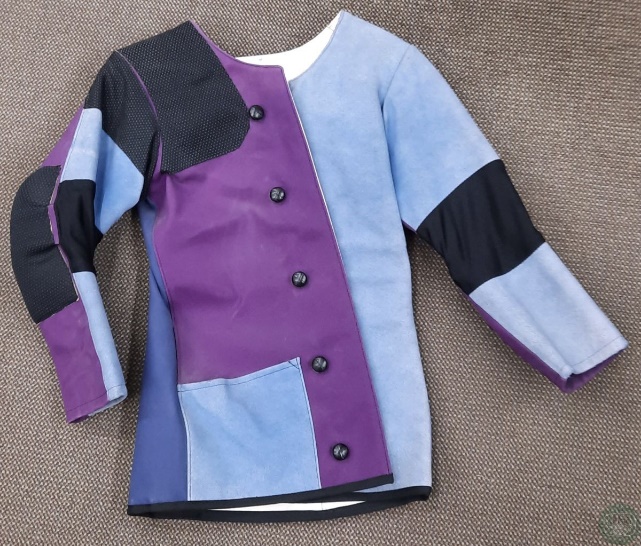 Mouche.Espania Прочность: высокая Мягкие противоскользящие накладки на локтях и без накладок на плечах.Микрокожа на рукавах для лучшего комфорта и гибкости.Регулируемые кнопки для настройки перекрытия.Размер: S Материал:75 % хлопок, 25 % микрокожа (50 % PA / 50 % PU)Бренд: MoucheСтрана происхождения: Германия